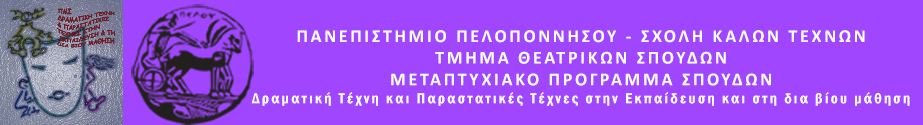 ΔΕΛΤΙΟ ΤΥΠΟΥΤο Μεταπτυχιακό Πρόγραμμα Σπουδών "Δραματική Τέχνη και Παραστατικές Τέχνες στην Εκπαίδευση και στη Διά Βίου Μάθηση" του Τμήματος Θεατρικών Σπουδών της Σχολής Καλών Τεχνών του Πανεπιστημίου Πελοποννήσου παρουσιάζει τα Κουκλοκαμώματα, τέσσερις κούκλο-θεατρικές παραστάσεις μεταπτυχιακών φοιτητών.Κουκλο-channel και… καθάρισεςΒασιλική Ζέρβα, Βασιλική ΠαρτσακουλάκηΞέχασες…Μαρία Καρύδη, Βασιλική ΦράγκουΠάρης καλεί Αφιλοξενιστάν… όβερΕυαγγελία Καλαντζή, Μαρία ΠικριδάΟ πλανήτης έχει πυρετόΠιπίνα Κιρμανίδου, Ζωή ΜανώληΗ δύναμη της κούκλας μπορεί να παρουσιάσει την πραγματικότητα της ζωής και  να την  μετατρέψει. Μπορεί να μας προτείνει λύσεις σε προβλήματα και να μας κάνει να δούμε τον εαυτό μας και τους άλλους από μια απόσταση.  Το κουκλοθέατρο μπορεί να είναι ονειρικό ή να μας οδηγήσει σε έναν τρόπο θετικής και ονειρικής συναίσθησης του άλλου και του κόσμου.Σάββατο 2 Ιουλίου 2022Ώρα έναρξης: 9.00 μ. μ.Αίθουσα “Λήδα Τασοπούλου”